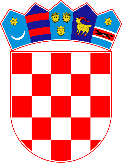 REPUBLIKA HRVATSKA VARAŽDINSKA ŽUPANIJA OPĆINA SVETI ĐURĐ OPĆINSKO VIJEĆEKLASA:021-05/24-02/1URBROJ: 2186-21-02-24-1Sveti Đurđ, 23.2.2024.Na temelju članka 10. stavka 3. Zakona o financiranju političkih aktivnosti, izborne promidžbe i referenduma („Narodne novine“, broj 29/19. i 98/19.)  i članka 22. Statuta Općine Sveti Đurđ („Službeni vjesnik Varaždinske županije“, broj 30/21. i 18/23.), Općinsko vijeće Općine Sveti Đurđ na svojoj 30. sjednici održanoj 23.2.2024. godine donosi sljedećuODLUKUo raspoređivanju sredstava za financiranje političkih stranaka zastupljenih u Općinskom vijeću Općine Sveti Đurđ za 2024. godinu Članak 1.  Ovom Odlukom raspoređuju se sredstva za financiranje političkih stranaka zastupljenih u Općinskom vijeću Općine Sveti Đurđ za 2024. godinu koja se osiguravaju u Proračunu Općine Sveti Đurđ za 2024. godinu. U općinskom proračunu Općine Sveti Đurđ osigurat će se sredstva u ukupnom iznosu od 3.477,34 eura. Članak 2.Za svakog člana Općinsko vijeća Općine Sveti Đurđ utvrđuje se iznos od 265,45 eura. Za svakog izabranog člana Općinskog vijeća podzastupljenog spola političkim strankama pripada i pravo na naknadu u visini od 10% iznosa predviđenog po svakom članu Općinskog vijeća. Članak 3.Sredstva za redovito godišnje financiranje političkih stranaka za 2024. godinu, a s obzirom na broj članova Općinskog vijeća Općine Sveti Đurđ u trenutku konstituiranja, raspoređuju se u sljedećim iznosima. Članka 4.Sredstva iz članka 3. ove Odluke doznačuju se na žiro-račun političke stranke. Članka 5.Ova Odluka stupa na snagu osmog dana od dana objave u „Služenom vjesniku Varaždinske županije“. Predsjednik Općinskog vijećaDamir Grgec R.br.Naziv političke strankeBroj vijećnika/vijećnicaIznos u eurima1.Hrvatska demokratska zajednica – HDZ1 – vijećnik 265,452.Hrvatska narodna stranka - liberalni demokrati – HNS9 – vijećnika 2.389,003.Socijaldemokratska partija Hrvatske – SDP1 – vijećnik 265,454.Narodna stranka – REFORMISTI1 – vijećnik 1- vijećnica   557,44